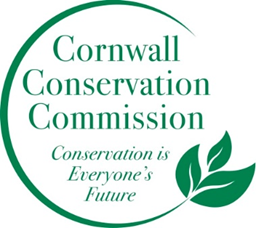 Cornwall Conservation CommissionAgendaThursday, June 15, 2023, 9:00 amLocation: Zoom, Join Zoom Meeting https://us06web.zoom.us/j/87464468954?pwd=dEtrVmd5Tm1OVjNRZTJJaW5wZUJOUT09Meeting ID 874 6446 8954Passcode785708AGENDA:Call to orderApproval of agendaApproval of May minutes Old Business:Section #1 A discussion of Items Near Completion as reported upon by the captains of those subjectsFinancial Update end of Year Financial Update, Buckthorn blastersSection #2 Education, Outreach and Annual PlanLake Testing Outreach event, Nancy and HeidiDiscuss the Grid Draft from the Planning Meeting Section #3 Program Monitoring whereby active ongoing projects are reviewed by Committee LeadsHMSP, DebAir Quality, KatieRidgelines, AllHRRC Herbicide update, HeidiNew BusinessPublic CommentWork Tabled or CompletedNRI  - TabledNoteworthy placesBylaws – completedWebsite – update has been completedRidgeline –  P&Z reviewingAdjourn